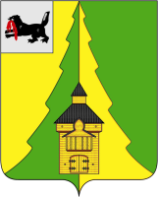 Иркутская областьНижнеилимский районКонтрольно-счетная палатаНижнеилимского муниципального района=========================================================================от «18» ноября 2022г.                                                                            г. Железногорск-Илимский Отчет № 01-07/6по результатам контрольного мероприятия«Проверка законного, результативного (экономного и эффективного) использования бюджетных средств на организацию питания детей в муниципальных дошкольных образовательных учреждениях МО «Нижнеилимский район» за 2021 год».Настоящий отчет подготовлен по итогам контрольного мероприятия «Проверка законного, результативного (экономного и эффективного) использования бюджетных средств на организацию питания детей в муниципальных дошкольных образовательных учреждениях МО «Нижнеилимский район» за 2021 год».1. Основание для проведения контрольного мероприятия: п. 2.10 раздела «Контрольные мероприятия» Плана работы КСП Нижнеилимского муниципального района на 2022 год.2. Предмет контрольного мероприятия: средства районного бюджета, направленные на организацию питания детей в дошкольных образовательных учреждениях за 2021 год.3. Перечень объектов контрольного мероприятия: МУ «Департамент образования администрации Нижнеилимского муниципального района» (далее – Департамент образования), муниципальное казенное учреждение «Ресурсный центр» (далее – МКУ «Ресурсный центр»), дошкольные образовательные учреждения Нижнеилимского муниципального района: МДОУ Детский сад комбинированного вида № 1 «Лесная полянка», МДОУ Детский сад № 15 «Росинка»,  МДОУ Детский сад общеразвивающего вида «Лесная полянка» № 13 п. Радищев, МДОУ Детский сад «Огонек» р.п. Новая Игирма. 4. Цель контрольного мероприятия: проверка законного, результативного (экономного и эффективного) использования бюджетных средств на организацию питания детей в муниципальных дошкольных образовательных учреждениях района.5. Вопросы контрольного мероприятия: - анализ нормативно–правовых актов, регламентирующих организацию питания в дошкольных образовательных учреждениях района;- проверка законного, результативного (экономного и эффективного) использования бюджетных средств на организацию питания детей;- проверка первичных документов, связанных с организацией питания детей в дошкольных образовательных учреждениях района;- проверка ведения учета движения продуктов питания за проверяемый период;- проверка соответствия порядка закупок товаров, работ и услуг действующему законодательству.6. Проверяемый период: 2021 год7. Сроки  начала  и  окончания  проведения  контрольного мероприятия: с 09.09.2022г. по 18.11.2022г.8. Состав ответственных исполнителей:   председатель КСП Нижнеилимского муниципального района – Кияница О.В.;инспектор КСП Нижнеилимского муниципального района – Цепляева А.Р.;инспектор КСП Нижнеилимского муниципального района – Немова Н.В.Проверка проведена с ведома мэра Нижнеилимского муниципального образования «Нижнеилимский район» Романова М.С. и начальника МУ «Департамент образования администрации Нижнеилимского района» Чибышевой И.А.При подготовке настоящего отчета использованы материалы акта проверки от 08.11.2022 № 01-07/6а, который в установленном порядке был направлен объектам контрольного мероприятия. Акт подписан без возражений и разногласий, представлены устные и письменные пояснения.Результаты контрольного мероприятия.Согласно ст. 43 Конституции Российской Федерации гражданам гарантируется бесплатность и доступность дошкольного образования в государственных и муниципальных учреждениях. Дошкольные учреждения создаются и функционируют в помощь семье и в соответствии со ст. 65 Федерального Закона от 29.12.2012 № 273-ФЗ «Об образовании в Российской Федерации» (далее по тексту – Федеральный закон об образовании, Закон № 273-ФЗ) осуществляют присмотр и уход за детьми. Присмотр и уход за детьми согласно ст. 2 Закона об образовании – это комплекс мер по организации питания и хозяйственно-бытового обслуживания детей, обеспечению соблюдения ими личной гигиены и режима дня.Федеральным законом об образовании разделены функции по предоставлению бесплатного и общедоступного дошкольного образования и по осуществлению присмотра и ухода за детьми в организациях, осуществляющих образовательную деятельность. Обеспечение государственных гарантий реализации прав на получение общедоступного и бесплатного дошкольного образования в муниципальных дошкольных организациях посредством предоставления субвенций местным бюджетам отнесено к полномочиям органов государственной власти субъектов РФ (п. 3 ч. 1 ст. 8 Закона № 273-ФЗ). Создание условий для осуществления присмотра и ухода за детьми в организациях, осуществляющих образовательную деятельность, отнесено к полномочиям органов местного самоуправления муниципального района (п. 3 ч. 1 ст. 9 Закона № 273-ФЗ). В проверяемом периоде в районе функционировало 21 муниципальных дошкольных учреждений (детские сады) и 7 муниципальных образовательных учреждений, реализующих программу дошкольного образования (детские сады при общеобразовательных учреждениях): МОУ «Видимская средняя общеобразовательная школа» (п. Каймоновский), МОУ «Заморская средняя общеобразовательная школа», МКОО «Игирменская ООШ», МКОУ «Коршуновская средняя общеобразовательная школа», МОУ «Шестаковская средняя общеобразовательная школа», МОУ «Семигорская средняя общеобразовательная школа» и МОУ «Соцгородокская средняя общеобразовательная школа». По статусу все образовательные учреждения являются казенными. По информации, представленной Департаментом образования, услугами дошкольного образования на 01.01.2021 года охвачено 2 385 детей.  С каждым годом в районе заметно наблюдается снижение общей численности детей дошкольного возраста. По состоянию на 01.01.2022 года численность составила 2 214 детей  (снижение на 7,2%).В рамках настоящего контрольного мероприятия исследовались вопросы организации питания в четырех дошкольных образовательных учреждениях: МДОУ Детский сад комбинированного вида № 1 «Лесная полянка»,  МДОУ Детский сад № 15 «Росинка»,  МДОУ Детский сад общеразвивающего вида «Лесная полянка» № 13 п. Радищев и МДОУ Детский сад «Огонек» р.п. Новая Игирма.Проверяемые муниципальные дошкольные образовательные учреждения являются некоммерческими организациями, созданными для выполнения работ, оказания услуг в целях осуществления предусмотренных законодательством Российской Федерации полномочий Нижнеилимского муниципального района в сфере дошкольного образования.Согласно уставам дошкольных учреждений, учредителем и собственником имущества является муниципальное образование «Нижнеилимский район». Собственником имущества, закрепленного за учреждениями на праве оперативного управления, является также МО «Нижнелимский район». От имени муниципального образования «Нижнеилимский район» функции и полномочия учредителя учреждений осуществляет администрация Нижнеилимского муниципального района. Муниципальное дошкольное образовательное учреждение Детский сад комбинированного вида № 1 «Лесная полянка» функционирует на основе Устава, утвержденного постановлением администрации Нижнеилимского муниципального района (далее – администрация района) от 04.12.2019 № 1 296 (зарегистрированного в Межрайонной ИФНС России № 17 16.12.2019 за ГРН 21938520744041)  и лицензии на право осуществления образовательной деятельности от 26.02.2016 РО № 8 994.Муниципальное дошкольное образовательное учреждение Детский сад № 15 «Росинка» действует на основе Устава, утвержденного постановлением администрации района от 04.12.2019 № 1297 (зарегистрирован в МИФНС 16.12.2019). Образовательная деятельность осуществляется на основании лицензии от 27.01.2020 № 10845. Муниципальное дошкольное общеобразовательное учреждение Детский сад «Лесная полянка» № 13 п. Радищев функционирует на основании Устава, утвержденного постановлением администрации района от 09.09.2015 № 1040 (зарегистрирован в Межрайонной ИФНС России №17 по Иркутской области от 07.10.2015 года) и лицензии на осуществление образовательной деятельности от 05.08.2014 № 7086.Муниципальное дошкольное образовательное учреждение Детский сад «Огонек» р.п. Новая Игирма действует на основании Устава, утвержденного постановлением администрации Нижнеилимского муниципального района от 09.07.2015 № 859 (зарегистрирован в Межрайонной ИФНС России № 17 по Иркутской области от 12.10.2015г.) и лицензии на право осуществления образовательной деятельности от 05.05.2014 № 6944.В проверяемых дошкольных учреждениях функционируют 2 разновозрастные группы раннего возраста от 1,5 до 3лет и дошкольного возраста от 3 до 7 лет.Главным распорядителем бюджетных средств проверяемых учреждений является МУ Департамент образования администрации Нижнеилимского муниципального района.  Функции по ведению бухгалтерского учета и экономического сопровождения финансово-хозяйственной деятельности дошкольных учреждений осуществляет подведомственное Департаменту образования муниципальное казенное учреждение «Ресурсный центр» на основании заключенных договоров об обслуживании с пролонгацией на каждый календарный год.2. Статьей 65 Федерального закона об образовании определено, что за оказание услуги по присмотру и уходу за детьми учредитель образовательной организации вправе устанавливать родительскую плату. Размер платы при этом устанавливается учредителем, как и порядок взимания такой платы. Учредитель воспользовался своим правом и принял решение о взимании платы с родителей (законных представителей) за присмотр и уход за детьми. Исходя из самого понятия «присмотра и ухода», определенного в Федеральном законе, размер платы с родителей за присмотр и уход за ребенком может определяться исходя только из затрат, планируемых на приобретение продуктов питания, и расходов в связи с соблюдением детьми режима дня и личной гигиены. При установлении размера родительской платы за присмотр и уход за детьми в родительскую плату не допускается включение расходов на реализацию образовательной программы дошкольного образования, а также расходов на содержание недвижимого имущества муниципальных образовательных организаций, реализующих образовательную программу дошкольного образования (ч. 4 ст. 65 Федерального закона об образовании). Минобрнауки России с целью разъяснения положений Закона № 273-ФЗ разработаны Методические рекомендации по реализации полномочий органов государственной власти субъектов Российской Федерации по финансовому обеспечению оказания государственных и муниципальных услуг в сфере дошкольного образования (письмо от 31.07.2014 № 08-1002). Данными Методическими рекомендациями рекомендовано на уровне учредителя принять следующие нормативные правовые акты: 1) методику расчета нормативных затрат на оказание услуги по реализации основной общеобразовательной программы дошкольного образования (включая расходы на создание условий для осуществления присмотра и ухода за детьми);2) методику расчета размера родительской платы за присмотр и уход за детьми, осваивающими образовательные программы дошкольного образования в образовательных организациях;3) методику расчета нормативных затрат на оказание услуги по присмотру и уходу за детьми, осваивающими образовательные программы дошкольного образования в дошкольных образовательных организациях, из категорий семей, для которых установлены льготы по снижению или отмене родительской платы;4) порядок установления категорий родителей (законных представителей), которые освобождаются от оплаты услуг по присмотру и уходу или для которых размер платы снижается, а также порядок снижения размера платы.Контрольно-счетная палата Нижнеилимского муниципального района (далее - КСП района) отмечает, что  ни один из запрашиваемых методик  объектом проверки не представлен.Несмотря на то, что организация питания обучающихся возлагается на организации, осуществляющие образовательную деятельность, нормативное регулирование обеспечения питанием обучающихся находится в компетенции органов государственной власти субъектов РФ и органов местного самоуправления (ч. 4 ст. 37 Федерального закона об образовании»). Они определяют стоимость питания, источники и правила его финансирования, льготные категории обучающихся, которые освобождаются от платы за питание полностью или частично, другие общие организационные вопросы.Согласно постановлению Правительства Иркутской области от 30.06.2018 № 464-пп «О внесении изменений в приложение к постановлению Правительства Иркутской области от 30.09.2015 № 498-пп»  максимальный размер родительской платы за присмотр и уход за детьми в муниципальных образовательных организациях Иркутской области, реализующих программу дошкольного образования в МО «Нижнеилимский район», на одного ребенка по показателям составляет:- для детей до 3 лет – 100,0 руб.,- для детей с 3 до 7 лет составляет 119,0 руб.,- с 3-4 часовым пребыванием детей – 3,71 рублей.                                                                                                                                                                                                                                                                                                                                                                                                                                                                                                                                                                                                                                                                                                                                                                                                                                                                                                                                                                                                                                                                                                                                                                                                                                                                                                                                                                                                                                                                                                                                                                                                                                                                                                                                                                                                                                                                                                                                                                                                                                                                                                                                                                                                                                                                                                                                                                                                                                                                                                                                                                                                                                                                                                                                                                                                                                                                                                                                                                                                                                                                                                                                                                                                                                                                                                                                                                                                                                                                                                                                                                                                                                                                                                                                                                                                                                                                                                                                                                                                                                                                                                                                                                                                                                                                                                                                                                                                                                                                                                                                                                                                                                                                                                                                                                                                                                                                                                                                                                                                                                                                                                                                                                                                                                                                                                                                                                   Для определения достаточности средств на оказание услуги по присмотру и уходу за детьми рассчитываемые нормативы затрат должны покрывать расходы, связанные с приобретением продуктов питания и расходных материалов, используемых для обеспечения соблюдения воспитанниками режима дня и личной гигиены.Как показало контрольное мероприятие, плата за присмотр и уход за детьми установлена действующим в проверяемом периоде постановлением администрации района от 26.08.2019 № 832 «Об установлении размера платы, взимаемой с родителей (законных представителей) за присмотр и уход за детьми, осваивающими образовательные программы дошкольного образования в муниципальных дошкольных образовательных и общеобразовательных учреждениях Нижнеилимского муниципального района» (далее – Постановление от 26.08.2019 № 832)Согласно данному Постановлению размер родительской платы, взимаемой с родителей (законных представителей) за присмотр и уход за детьми, осваивающими образовательные программы дошкольного образования в муниципальных образовательных и общеобразовательных учреждениях, определен в виде фиксированной платы в абсолютной величине с учетом затрат:- в группах для детей в возрасте от 1 года до 3 лет – 112,5 руб. в день, в том числе на питание детей  - 108,33 руб., на хозяйственно-бытовые расходы – 4,17 руб.;- в группах для детей от 3 до 7 лет – 134,0 руб. в день, в том числе на питание – 129,83 руб., на хозяйственно-бытовые расходы – 4,17 руб.;- в группах кратковременного пребывания детей до 3 часов (без организации питания) – 4,17 руб. в день.Размер данной оплаты не превышает максимальный размер родительской платы за присмотр и уход за детьми, предусмотренный Правительством Иркутской области.         КСП района обращает внимание, что как уже упоминалось выше, методика расчета размера родительской платы за присмотр и уход за детьми, осваивающими образовательные программы дошкольного образования в образовательных организациях, не разработана. Департаментом образования произведен расчет потребности затрат на питание в детских садах с 01.09.2019 года с учетом санитарно-эпидемиологических правил и нормативов СанПиН 2.4.1.3049-13 "Санитарно-эпидемиологические требования к устройству, содержанию и организации режима работы дошкольных образовательных организаций", утвержденных постановлением Главного государственного санитарного врача РФ от 15.05.2013 №  26 и утративших силу с 01.01.2021, согласно которого стоимость набора продуктов на 1 ребенка в день в возрасте от 1 до 3 лет согласно норме составляет 119,96 руб., для детей от 3 до 7 лет - 144,67 руб. Таким образом, установленные платы ниже нормативной стоимости питания (снижение составило: для детей от 1 до 3 лет на 9,7%, , для детей от 3 до 7 лет на 10,3 %) неизбежно приведут к невыполнению норм питания и ухудшению питания воспитанников.Постановлением администрации района от 26.11.2013  № 1928 (в ред. от 23.01.2015 № 95) утверждено Положение о порядке взимания родительской платы с родителей (законных представителей) за присмотр и уход за детьми, осваивающими образовательные программы дошкольного образования в муниципальных дошкольных образовательных учреждениях Нижнеилимского муниципального района» (далее – Положение).Положением определено, что основанием для начисления платы является календарный график работы дошкольного учреждения и табель учета посещаемости детей за предыдущий месяц. Плата за содержание детей вносится родителями (законными представителями) на расчетный счет МУ Департамент образования администрации Нижнеилимского муниципального района ежемесячно.Как показала проверка, расчет родительской платы в разрезе групп и воспитанников в проверяемом периоде осуществлялся по каждой группе в журналах–регистрах бухгалтерского учета «Ведомость расчетов с родителями» по табелям учета посещаемости детей. При выборочной проверке муниципальных дошкольных учреждений соответствия дней посещения, указанных в табелях посещаемости и ведомостях по расчетам,  расхождений не установлено. Присмотр и уход за детьми осуществляется учреждениями, осуществляющими образовательную деятельность, на основании договора об оказании соответствующих услуг между родителями (законными представителями) ребенка и учреждением. 3. Статьей 25.1 Федерального закона от 02.01.2000 № 29-ФЗ «О качестве и безопасности пищевых продуктов» предусмотрено, что пищевая ценность пищевых продуктов для питания детей должна соответствовать функциональному состоянию организма ребенка с учетом его возраста. Пищевые продукты для питания детей должны удовлетворять физиологические потребности детского организма, быть качественными и безопасными для здоровья детей. Как отмечалось выше, организация питания возлагается на организации, осуществляющие образовательную деятельность.В соответствии с ч. 1 ст. 28 Федерального закона от 30.03.1999 № 52-ФЗ «О санитарно-эпидемиологическом благополучии населения» в дошкольных образовательных организациях должны осуществляться меры по профилактике заболеваний, сохранению и укреплению здоровья воспитанников, в том числе меры по организации их питания, и выполнению требований санитарного законодательства.Соответствующие требования с 01.01.2021 года предусмотрены СанПиН 2.3/2.4.3590-20 «Санитарно-эпидемиологические требования к организации общественного питания населения", утвержденные  Постановлением Главного государственного санитарного врача РФ от 27.10.2020 № 32 (далее – СанПиН 2.3/2.4.3590-20 или Санитарно-эпидемиологические требования). Общественное питание детей должно осуществляться посредством реализации основного (организованного) меню, включающего горячее питание и дополнительного питания. Меню должно предусматривать распределение блюд, кулинарных, мучных, кондитерских и хлебобулочных изделий по отдельным приемам пищи (завтрак, второй завтрак, обед, полдник, ужин, второй ужин) с учетом положений, предусмотренных п.п. 8.1.2.1 - 8.1.2.8 СанПиН 2.3/2.4.3590-20. Меню должно утверждаться руководителем организации и разрабатываться на период не менее двух недель для каждой возрастной группы детей. Питание детей должно осуществляться в соответствии с утвержденным меню (п. 8.1.4 СанПиН 2.3/2.4.3590-20).Согласно п. 11.2 «МР 2.3.6.0233-21 2.3.6 Предприятия общественного питания. Методические рекомендации к организации общественного питания населения. Методические рекомендации» (утв. Главным государственным санитарным врачом РФ от 02.03.2021) меню, используемое для организации питания в организованных детских коллективах, рекомендуется согласовать с органами, уполномоченными на осуществление федерального государственного санитарно-эпидемиологического надзора.4. В муниципальном дошкольном образовательном учреждении Детский сад комбинированного вида № 1 «Лесная полянка» (далее - МДОУ № 1 «Лесная полянка», Учреждение) численность воспитанников по состоянию на 01.01.2021 года составила – 181 чел., на 01.01.2022 – 173 чел. 4.1. В соответствии со ст. 37 Федерального закона об образовании, норм СанПиНа 2.3/2.4.3590-20 в МДОУ № 1 «Лесная полянка» разработано Положение об организации питания, утвержденное приказом заведующей Учреждения от 01.10.2021 № 187/1 (согласовано с председателем профсоюзного комитета).В ходе выездной проверки в МДОУ № 1 «Лесная полянка» анализ соответствия систем организации питания санитарно-эпидемиологическим требованиям показал следующее:- материально-техническое состояние оборудования (пекарский шкаф), инвентаря, посуды пищеблока свидетельствует о материальном и моральном износе оборудования  и инвентаря. В нарушение ст. 2.4.6.2 Санитарных правил СП 2.4.3648-20 «Санитарно-эпидемиологических требований к организациям воспитания и обучения, отдыха и оздоровления детей и молодежи» (утв. Постановлением Главного санитарного врача РФ от 28.09.2020 № 28) большая часть посуды для приготовления пищи изготовлены из алюминия, в эмалированных кастрюлях имеются сколы;- 1 холодильное оборудование (ларь) постоянно находится в ремонте;- в нарушение требований  п. 2.13 СанПин 2.3/2.4.3590-20 технологическое оборудование, являющееся источниками выделений тепла, газов не оборудовано локальными вытяжными системами вентиляции;- для разделки сырых и готовых продуктов имеются отдельные разделочные столы, ножи и доски. Для разделки сырых и готовых продуктов используются доски из дерева твердых пород (и других материалов, разрешенных для контакта с пищевыми продуктами, подвергающихся мытью и дезинфекции) без дефектов (щелей, зазоров и других);- моечные ванны для обработки кухонного инвентаря, кухонной посуды и производственного оборудования пищеблока обеспечены подводкой холодной и горячей воды через смесители;- столовая и чайная посуда выделяются для каждой группы из расчета не менее одного комплекта на одного ребенка. Используемая для детей столовая и чайная посуда (тарелки, блюдца, чашки) изготовлена из фаянса, а столовые приборы (ложки, вилки, ножи) - из нержавеющей стали;- в помещениях пищеблока ежедневно проводится уборка: мытье полов, удаление пыли, протирание радиаторов, подоконников (имеется график уборки помещений с указанием времени);- количество технологического процесса не в достаточной мере обеспечивает поточность технологического процесса: требуется замена 1 из напольных весов сырой продукции;- выдача готовой пищи производится в учреждении после проведения контроля бракеражной комиссией. Результаты контроля регистрируются в журнале бракеража готовой  продукции. На момент проведения  выездной проверки за 2021 год представлены сертификаты на поставленные продукты питания и продовольственного сырья, ветеринарные справки. Прием пищевых продуктов и продовольственного сырья лицами ответственными за организацию питания в МДОУ № 1 «Лесная полянка» в проверяемом периоде осуществлялась при наличии документов, подтверждающих их качество и безопасность. Качество питания в проверяемом учреждении контролирует бракеражная комиссия, на проверку были предоставлены приказ о составе бракеражной комиссии и бракеражный журнал.  Журнал пронумерован, прошнурован и скреплен печатью. Результаты оценки веса и разрешения выдачи готовых блюд записаны в бракеражном журнале. Вместе с тем, КСП района отмечает, что порядок заполнения бракеражного журнала не соответствует Положению о бракеражной комиссии, утвержденной заведующей МДОУ от 30.07.2021, в части занесения данных о результатах органолептической оценки качества готовых блюд и взвешивания порционных блюд. (Объектом проверки замечание принято к сведению);- в помещениях пищеблока дезинсекция и дератизация проводится специализированной организацией - ООО  «Профилактическая дезинфекция» (2 раза в год: весной и осенью).4.2. В ходе проведения анализа соблюдения финансовых нормативов стоимости питания одного ребенка в день в зависимости от стоимости списанных по меню–требованию продуктов питания и количества дето-дней, КСП района определена среднедневная стоимость питания за месяц. Данные о среднедневной стоимости питания представлены в таблице.Исходя из данных, представленных в таблице,  в проверяемом периоде наблюдается снижение среднедневной стоимости питания одного дня на одного ребенка с учетом цен, указанных в спецификациях к договорам на питание, товарным накладным, к нормативной стоимости,  в среднем на 2,3%.4.3.  В проверяемом учреждении питание воспитанников с 12-ти часовым пребыванием детей организовано в соответствии с примерным 10-дневным меню, утвержденным приказом заведующей МДОУ от 31.08.2020 № 154. Приказом от 30.07.2021 № 125 продлен срок действия 10-дневного меню на 2021 год. В 2022 году Территориальным отделом Управления Роспотребнадзора по Иркутской области в г. Братске, Братском и Нижнеилимском районах была проведена документарная проверка в рамках федерального государственного санитарно-эпидемиологического контроля (надзора) в отношении МДОУ № 1 «Лесная полянка» за 2021 год с 10.01.2022 по 21.01.2022, по результатам которой выявлены нарушения требований СанПиН 2.3/2.4.3590-20:- примерное 10-дневное меню не соответствует санитарно-эпидемиологическим требованиям (п. 8.1.2, п. 8.1.9 п. 44 Приложения № 6, таблицы 1, 3 Приложения 9, таблицы 1 приложения 7);- отсутствие контроля над содержанием дезинфицирующих средств.По устной информации, представленной заведующей Учреждения, указанные нарушения устранены.4.4. В соответствии с нормами СанПиН 2.3/2.4.3590-20 в МДОУ организовано пятиразовое питание: завтрак, 2-ой завтрак, обед, полдник и ужин. Как показала документарная проверка накопительной ведомости по расходу продуктов питания, меню-требований на выдачу продуктов питания, фактический рацион питания не соответствует примерному 10-ти дневному меню.Согласно п.  8.1.2 требований СанПиН 2.3/2.4.3590-20 (Приложение № 7)  в дошкольной образовательной организации примерным меню должно быть предусмотрено ежедневное использование в питании детей: молока, молочной и кисломолочной продукции, рыбы, картофеля, овощей, фруктовых соков, круп, сливочного и растительного масла, сахара, соли. За весь анализируемый период можно сделать вывод о том, что в целом, нормы потребления продуктов питания соблюдены. Вместе с тем, по таким продуктам, как творог, рыба - нормы занижены (включаются в меню 1 раз в неделю), а по таким продуктам, как макаронные изделия имеет место превышения норм, установленных СанПиН 2.3/2.4.3590-20 (п. 8.1.2). Так, по макаронным изделиям фактические нормы потребления превышают в 1,4 раза утвержденных санитарно-эпидемиологических норм, при этом, наблюдается занижение фактических норм по творогу в 2 раза, рыбе - в 2,6 раза. Также следует отметить, что в рацион питания детей включен творог, что не соответствует п. 8.1.2 СанПиН 2.3/2.4.3590-20 (Приложение 7 Таблицы 1) в части содержания жира на 200 гр. продукта при норме 5%-9% м.д.ж. составляет 2%.Согласно п. 2.8. СанПиН 2.3/2.4.3590-20 изготовление продукции должно производиться в соответствии с ассортиментом, утвержденным руководителем организации или уполномоченным им лицом, по технологическим документам, в том числе технологической карте, технико-технологической карте, технологической инструкции, разработанным и утвержденным руководителем организации или уполномоченным им лицом. Наименование блюд и кулинарных изделий, указываемых в меню, должны соответствовать их наименованиям, указанным в технологических документах.В отступление от указанных требований, в ходе выборочной проверки, в меню-требовании на выдачу продуктов питания № 5225 на 11.03.2021 установлены несоответствия с технологическими картами по весу и ассортименту продуктов питания, подлежащих закладке.4.5. Финансирование МДОУ № 1 «Лесная полянка» на приобретение продуктов питания осуществлялось за счет средств местного бюджета.Лимиты бюджетных обязательств на приобретение продуктов питания на 2021 год утверждены для Учреждения в сумме 2 499,6 тыс. рублей.Кассовые расходы за 2021 год по статье 340 «Увеличение стоимости материальных запасов» Доп ФК 342 «Продукты питания» составили в сумме 2 348,4 тыс. рублей, или 94 % от доведенных лимитов бюджетных обязательств.В соответствии с требованиями Учетной политики, утвержденной приказом начальника МКУ «Ресурсный центр» от 30.12.2020 № 56 (далее – Учетная политика), аналитический учет продуктов питания в проверяемом периоде ведется в Оборотной ведомости по нефинансовым активам (ф. 0504035).  Записи в Оборотную ведомость по нефинансовым активам (ф. 0504035) производились на основании данных накопительной ведомости по приходу продуктов питания (ф. 0504037) и накопительной ведомости по расходу продуктов питания по наименованиям и количеству продуктов питания (ф. 0504038). Согласно п. 119 Приказа Минфина РФ от 01.12.2010 № 157н "Об утверждении Единого плана счетов бухгалтерского учета для органов государственной власти (государственных органов), органов местного самоуправления, органов управления государственными внебюджетными фондами, государственных академий наук, государственных (муниципальных) учреждений и Инструкции по его применению» (далее – Инструкция № 157н) ежемесячно в Оборотной ведомости по нефинансовым активам подсчитаны обороты и выведены остатки на конец месяца.  Накопительная ведомость (ф. 0504037) составлена по материально-ответственному лицу с указанием поставщиков, по наименованиям продуктов питания.В Учетной политике МКУ «Ресурсный центр» отражена информация, каким методом оценки: по фактической стоимости каждой единицы либо по средней фактической стоимости были оприходованы и списаны продукты питания, что соответствует п. 6 Инструкции, утвержденной Приказом Минфина РФ от 01.12.2010 № 157н (далее – Инструкция № 157н), и п. 9 Федерального стандарта бухгалтерского учета для организации государственного  сектора «Учетная политика, оценочные знания и ошибки», утвержденного приказом Минфина РФ от 30.12.2017 № 274н.В нарушение п.п. 6, 11 Инструкции № 157н, Приказа Минфина России от 30.03.2015 № 52н "Об утверждении форм первичных учетных документов и регистров бухгалтерского учета, применяемых органами государственной власти (государственными органами), органами местного самоуправления, органами управления государственными внебюджетными фондами, государственными (муниципальными) учреждениями, и Методических указаний по их применению" на момент проверки  в накопительных ведомостях по приходу и расходу продуктов питания, подписанные главным бухгалтером и исполнителем, отсутствуют показатели единицы измерения продуктов питания. (Замечания устранены после ознакомления объекта проверки с Актом).За проверяемый период хозяйственные операции по списанию продуктов питания отражены в журнале операции № 7-2 по выбытию и перемещению нефинансовых активов.Списание продуктов питания  осуществляется на основании меню-требований на выдачу продуктов питания  (формы по ОКУД 0504202). Меню-требования подписаны ответственными лицами и утверждены руководителем учреждения.4.6.  Согласно п.п. 1 и 2 ст.72 Бюджетного Кодекса Российской Федерации (далее – БК РФ) закупки товаров, работ, услуг для обеспечения муниципальных нужд осуществляются в соответствии с законодательством Российской Федерации о контрактной системе в сфере закупок товаров, работ, услуг для обеспечения государственных и муниципальных нужд.Муниципальные контракты (договоры) на приобретение продуктов питания в проверяемом периоде были заключены в соответствии с планом-графиком закупок товаров, работ, услуг для обеспечения муниципальных нужд на 2021 финансовый год и на плановый период 2022 и 2023 годов, сформированным и утвержденным в установленном законодательством Российской Федерации о контрактной системе в сфере закупок товаров, работ, услуг для обеспечения государственных и муниципальных нужд порядке, и оплачены в пределах лимитов бюджетных обязательств.Как показала проверка, дошкольным образовательным учреждением договора на приобретение продуктов питания были заключены в соответствии с п. 5 ст. 93 Федерального закона от 05.04.2013 № 44-ФЗ «О контрактной системе в сфере закупок товаров, работ, услуг для обеспечения государственных и муниципальных нужд» (далее – Закон о контрактной системе) у единственного поставщика без применения конкурентных способов определения поставщиков.В связи с тем, что проверяемое учреждение для закупок продуктов питания не использовало конкурентные процедуры, экономия по результатам проведения конкурентных процедур как источника повышения эффективности закупок отсутствует.        В 2021 году МДОУ № 1 «Лесная полянка»  было заключено 58 договоров на общую сумму 2 348,4 тыс. рублей.В соответствии с п. 8 Порядка исполнения местного бюджета по расходам, утвержденного Приказом Финансового управления администрации Нижнеилимского муниципального района от 09.01.2020 № 2-од (далее – Порядок), получатели бюджетных средств предоставляют для постановки на учет бюджетные обязательства не позднее десяти рабочих дней со дня заключения муниципального контракта (договора).В нарушение указанных требований в ходе выборочной проверки установлены нарушения сроков регистрации бюджетных обязательств по договорам:-  от 14.01.2021 № 1, 2, 3, 4, 5 на общую сумму 99,0 тыс. рублей с нарушением сроков 13 раб. дн.;-  от 01.02.2021 № 1, 2, 3, 4, 5, 6  на общую сумму 157,0 тыс. рублей с нарушением сроков 3 раб. дн.Анализ обоснованности расходов на закупку продуктов питания показал следующее.Во исполнение ч. 20 ст. 22 Закона о контрактной системе приказом Министерства экономического развития Российской Федерации от 02.10.2013 № 567 утверждены Методические рекомендации по применению методов определения начальной (максимальной) цены контракта, цены контракта, заключаемого с единственным поставщиком (далее – Приказ № 567)         При анализе начальной (максимальной) цены заключаемых договоров на приобретение продуктов питания КСП района обращено внимание на наличие ее обоснования, представленных на бумажных носителях, т.е. в табличной части опубликованы цены двух-трех поставщиков на основании коммерческих предложений (приложена табличная часть без расчета и без письменных подтверждений от поставщиков). Точное количество запросов установить не представляется возможным, так как к проверке материалы запросов не представлены. Согласно ч. 1 ст. 23 Закона о контрактной системе идентификационный код закупки указывается в плане-графике, извещении об осуществлении закупки, приглашении принять участие в определении поставщика (подрядчика, исполнителя), осуществляемом закрытым способом, документации о закупке, в контракте, а также в иных документах, предусмотренных указанным Федеральным законом. Идентификационный код закупки обеспечивает взаимосвязь документов, формируется с использованием кода бюджетной классификации, кодов общероссийских классификаторов, каталога товаров, работ, услуг для обеспечения государственных и муниципальных нужд и может включать в себя иную информацию В договорах, заключенных по п. 5 ч. 1 ст. 93 Закона о контрактной системе за 2021 год не указан идентификационный код закупки, тем самым нарушены требования части 1 статьи 23 Закона о контрактной системе.Кредиторская задолженность в проверяемом учреждении по расчетам с поставщиками по состоянию на 01.01.2022 год отсутствует.5. Количество воспитанников в муниципальном дошкольном образовательном учреждении Детский сад № 15 «Росинка» (далее - МДОУ «Росинка», Учреждение) на 01.01.2021 года - 203 чел., в  течение года  отмечается снижение и на 01.01.2022 года составило 180 чел. В проверяемом дошкольном учреждении функционируют 2 разновозрастные группы: от 1 года до 3 лет и от 3 до 7 лет.5.1.  В  соответствии со ст. 37 Федерального закона об образовании, норм СанПина 2.3/2.4.3590-20 в МДОУ разработано Положение об организации питания, утвержденное приказом заведующей дошкольного учреждения от 14.09.2020 № 46 (согласовано с педагогическим советом и Советом родителей МДОУ «Росинка»).В целях регулирования вопросов по организации питания в учреждении в проверяемом периоде имелись в наличии локальные акты (Положение о группе по обеспечению безопасности пищевой продукции, Положение о бракеражной комиссии, Программа производственного контроля, приказы об утверждении объемов порций, об утверждении возрастных объемов, графика получения пищи, о работе пищеблока, об утверждении 10-дневного меню, о работе пищеблока и т.д.). В ходе выездной проверки анализ соответствия систем организации питания санитарно-эпидемиологическим требованиям показал следующее:- материально-техническое состояние оборудования (плита 3-х комфорочная, холодильное оборудование), инвентаря (стеллажи), посуды пищеблока свидетельствует о материальном и моральном износе оборудования  и инвентаря. В нарушение ст. 2.4.6.2 Санитарных правил СП 2.4.3648-20 «Санитарно-эпидемиологических требований к организациям воспитания и обучения, отдыха и оздоровления детей и молодежи» (утв. Постановлением Главного санитарного врача РФ от 28.09.2020 № 28) большая часть посуды для приготовления пищи изготовлены из алюминия;- персонал пищеблока не в достаточной мере снабжен специальной одеждой;- производственные столы, предназначенные для обработки пищевых продуктов, цельнометаллические, выполнены из материалов для контакта с пищевыми продуктами; - моечные ванны для обработки кухонного инвентаря, кухонной посуды и производственного оборудования пищеблока обеспечены подводкой холодной и горячей воды через смесители;- кухонная посуда, инвентарь маркированы в зависимости от назначения и используются в соответствии с маркировкой;- столовая и чайная посуда выделяется для каждой группы из расчета не менее одного комплекта на одного ребенка согласно списочному составу детей в группе. Используемая для детей столовая и чайная посуда (тарелки, блюдца, чашки) изготовлена из фаянса, а столовые приборы (ложки, вилки, ножи) - из нержавеющей стали. Частично используемая посуда на дату проведения проверки требует замены (имеются сколы, трещины); - в соответствии с санитарно-эпидемиологическими требованиями в Учреждении создана бракеражная комиссия для проведения ежедневных проверок приготовления блюд. Проверка показала, что согласно журналам бракеража готовой продукции ежедневно проводился бракераж готовых блюд. На проверку были предоставлены приказ о составе бракеражной комиссии и бракеражный журнал. Журнал пронумерован, прошнурован и скреплен печатью. Результаты оценки готовых блюд и разрешения их выдачи записываются в бракеражном журнале, вместе с тем, результаты взвешивания порционных блюд отсутствуют;- в помещениях пищеблока дезинсекция и дератизация проводится специализированной организацией - ООО «Профилактическая дезинфекция» (2 раза в год: весной и осенью).5.2. В ходе проведения анализа соблюдения финансовых нормативов стоимости питания одного ребенка в день в зависимости от стоимости списанных по меню–требованию продуктов питания и количества дето-дней (выборочно), КСП района определена среднедневная стоимость питания за месяц. Данные представлены в таблице.Исходя из данных, представленных в таблице,  в проверяемом периоде наблюдается снижение среднедневной стоимости питания одного дня на одного ребенка с учетом цен, указанных в спецификациях к договорам на питание, товарным накладным, к нормативной стоимости,  в среднем на 0,6%. 5.3. В проверяемом учреждении питание воспитанников с 12-ти часовым пребыванием детей организовано в соответствии с примерным 10-дневным меню, утвержденным приказом заведующей МДОУ от 31.08.2020 № 154 (без согласования с руководителем органа, уполномоченного на осуществление федерального государственного санитарно-эпидемиологического надзора). Примерное мерю рассчитано на 10 дней с учетом физиологических потребностей в энергии и пищевых веществах для детей всех возрастных групп и рекомендуемых суточных наборов продуктов для организации питания детей в дошкольной образовательной организации.Утвержденное примерное меню на 1 полугодие 2021 года к проверке не представлено.По результатам документарной проверки КСП района отмечает,  что примерное 10-ти дневное меню не соответствует нормам СанПиН 2.3/2.4.3590-20: - превышена энергетическая ценность изготавливаемых блюд на каждый день: калорийность по примерному 10-дневному меню для детей в возрасте от 1 до 3 лет составляет от 1600 до 1900 ккал при норме 1400 ккал, от 3 до 7 лет – от 1900 до 2200 ккал при норме 1800 ккал  (Приложение № 9 Таблицы 1 СанПиН 2.3/2.4.3590-20); - превышены нормы содержания белков, жиров и углеводов (Приложение № 9 Таблицы 1 СанПин 2.3/2.4.3590-20);- суммарные объемы блюд по приемам пищи по некоторым дням занижены  (в граммах) (Приложение № 9 Таблицы 3 СанПиН 2.3/2.4.3590-20):5.4. В соответствии с санитарно-эпидемиологическими требованиями в Учреждении организовано пятиразовое питание: завтрак, 2-ой завтрак, обед, полдник и ужин. Как показала документарная проверка накопительной ведомости по расходу продуктов питания, меню-требований на выдачу продуктов питания, фактический рацион питания не соответствует примерному 10-ти дневному меню.Согласно п. 8.1.2 требований СанПиН 2.3/2.4.3590-20 (Приложение № 7)   в дошкольной образовательной организации примерным меню должно быть предусмотрено ежедневное использование в питании детей: молока, молочной и кисломолочной продукции, рыбы, картофеля, овощей, фруктов, круп, сливочного и растительного масла, сахара, соли. За весь анализируемый период можно сделать вывод о том, что, в целом, нормы потребления продуктов питания соблюдены. Вместе с тем, следует обратить внимание, что по картофелю фактические нормы потребления превышают в 2 раза утвержденных санитарно-эпидемиологических норм, при этом наблюдается занижение фактических норм по сметане - в 4 раза, рыбе - в  3 раза, макаронным изделиям - в 1,7 раза. Пунктом 2.8. СанПиН 2.3/2.4.3590-20 предусмотрено, что изготовление продукции должно производиться в соответствии с ассортиментом, утвержденным руководителем организации или уполномоченным им лицом, по технологическим документам, в том числе технологической карте, технико-технологической карте, технологической инструкции, разработанным и утвержденным руководителем организации или уполномоченным им лицом. Наименование блюд и кулинарных изделий, указываемых в меню, должны соответствовать их наименованиям, указанным в технологических документах.В отступление от указанных требований, в ходе выборочной проверки, в меню-требовании на выдачу продуктов питания № 4153 на 02.03.2021 установлены несоответствия с технологическими картами по весу и ассортименту продуктов питания, подлежащих закладке.5.5. Финансирование МДОУ «Росинка» на приобретение продуктов питания осуществлялось за счет средств местного бюджета.Лимиты бюджетных обязательств дошкольным учреждениям на приобретение продуктов питания на 2021 год утверждены  в сумме 3 609,1 тыс. рублей.Кассовые расходы за 2021 год по статье 340 «Увеличение стоимости материальных запасов» Доп. ФК 342 «Продукты питания» составили в сумме 3 266,3 тыс. рублей, или 91 % от доведенных лимитов бюджетных обязательств.В соответствии с требованиями Учетной политики, утвержденной Приказом начальника МКУ «Ресурсный центр» от 30.12.2020 № 56, аналитический учет продуктов питания в проверяемом периоде ведется в Оборотной ведомости по нефинансовым активам (ф. 0504035).  Записи в Оборотную ведомость по нефинансовым активам (ф. 0504035) производились на основании данных накопительной ведомости по приходу продуктов питания (ф. 0504037) и накопительной ведомости по расходу продуктов питания по наименованиям и количеству продуктов питания (ф. 0504038). В соответствии с п. 119 Инструкции № 157н ежемесячно в Оборотной ведомости по нефинансовым активам подсчитаны обороты и выведены остатки на конец месяца.  Накопительная ведомость (ф. 0504037) составлена по материально ответственному лицу с указанием поставщиков, по наименованиям продуктов питания.В нарушение п.п. 6, 11 Инструкции № 157н, Приказа Минфина России от 30.03.2015 № 52н "Об утверждении форм первичных учетных документов и регистров бухгалтерского учета, применяемых органами государственной власти (государственными органами), органами местного самоуправления, органами управления государственными внебюджетными фондами, государственными (муниципальными) учреждениями, и Методических указаний по их применению"  на момент проверки в накопительных ведомостях по приходу и расходу продуктов питания отсутствуют показатели единицы измерения продуктов питания. (Замечания устранены после ознакомления объекта проверки с Актом).За проверяемый период хозяйственные операции по списанию продуктов питания отражены в журнале операции № 7-2 по выбытию и перемещению нефинансовых активов.Списание продуктов питания  осуществляется на основании меню-требований на выдачу продуктов питания  (формы по ОКУД 0504202). Меню-требования подписаны ответственными лицами и утверждены руководителем учреждения.5.6. Согласно п.п. 1 и 2 ст. 72 БК РФ закупки товаров, работ, услуг для обеспечения муниципальных нужд осуществляются в соответствии с законодательством Российской Федерации о контрактной системе в сфере закупок товаров, работ, услуг для обеспечения государственных и муниципальных нужд с учетом положений настоящего Кодекса. Муниципальные контракты (договоры) заключаются в соответствии с планом-графиком закупок товаров, работ, услуг для обеспечения муниципальных нужд, сформированным и утвержденным в установленном законодательством Российской Федерации о контрактной системе в сфере закупок товаров, работ, услуг для обеспечения государственных и муниципальных нужд порядке, и оплачиваются в пределах лимитов бюджетных обязательств.Договора по организации питания заключены непосредственно МДОУ «Росинка» в соответствии с п. 5 ст. 93 Федерального закона от 05.04.2013 № 44-ФЗ «О контрактной системе в сфере закупок товаров, работ, услуг для обеспечения государственных и муниципальных нужд» (далее – Закон о контрактной системе) исключительно у единственного поставщика без применения конкурентных способов определения поставщиков.В связи с тем, что проверяемое учреждение для закупок продуктов питания не использовало конкурентные процедуры, экономия по результатам проведения конкурентных процедур как источник повышения эффективности закупок отсутствует.В 2021 году Учреждением было заключено 48 договоров на общую сумму 3 266,3 тыс. рублей в соответствии с п. 5 ч. 1 ст. 93 Закона о контрактной системе.Приобретение продуктов питания в проверяемом периоде осуществлялось в пределах утвержденных лимитов бюджетных обязательств на 2021 год согласно планам-графикам закупок товаров, работ и услуг на 2021 финансовый год и на плановый период 2022 и 2023 годов.   В соответствии с п. 8 Порядка исполнения местного бюджет по расходам, утвержденного Приказом Финансового управления администрации Нижнеилимского муниципального района от 09.01.2020 № 2-од (далее – Порядок), получатели бюджетных средств предоставляют для постановки на учет бюджетные обязательства не позднее десяти рабочих дней со дня заключения муниципального контракта (договора).В ходе выборочной проверки, в нарушение указанных требований в 2021 году установлены нарушения сроков регистрации бюджетных обязательств по договорам:-  от 14.01.2021 № 2, 3, 4, 5 на общую сумму 344,4 тыс. рублей с нарушением сроков на 13 раб. дн.;-  от 01.02.2021 № 5, 8, 67  на общую сумму 353,3 тыс. рублей с нарушением сроков на 3 раб. дн.Анализ обоснованности расходов на закупку продуктов питания показал следующее.Во исполнение ч. 20 ст. 22 Закона о контрактной системе приказом Министерства экономического развития Российской Федерации от 02.10.2013 № 567 утверждены Методические рекомендации по применению методов определения начальной (максимальной) цены контракта, цены контракта, заключаемого с единственным поставщиком (далее – Приказ № 567) При анализе начальной (максимальной) цены заключаемых договоров представлена на бумажных носителях табличная часть, в которой опубликованы цены поставщиков на основании коммерческих предложений (без расчета и без письменных подтверждений от поставщиков).Согласно части 1 статьи 23 Закона о контрактной системе идентификационный код закупки указывается в плане-графике, извещении об осуществлении закупки, приглашении принять участие в определении поставщика (подрядчика, исполнителя), осуществляемом закрытым способом, документации о закупке, в контракте, а также в иных документах, предусмотренных указанным Федеральным законом. Идентификационный код закупки обеспечивает взаимосвязь документов, формируется с использованием кода бюджетной классификации, кодов общероссийских классификаторов, каталога товаров, работ, услуг для обеспечения государственных и муниципальных нужд и может включать в себя иную информацию В договорах, заключенных по п. 5 ч. 1 ст. 93 Закона о контрактной системе за 2021 год, не указаны идентификационный код закупки, тем самым нарушены требования части 1 статьи 23.Кредиторская задолженность в проверяемом учреждении по расчетам с поставщиками по состоянию на 01.01.2022 год отсутствует.6. Общая численность детей муниципального дошкольного образовательного учреждения Детский сад общеразвивающего вида «Лесная полянка» № 13 п. Радищев (МДОУ «Лесная полянка» № 13, Учреждение)  на 01.01.2022г. (за 2021 год) согласно отчету по форме № 85-К (приказ Росстата «Об утверждении формы» от 15.11.2021г. № 803) составляла 45 человек, из них до 3-х лет – 11 человека, от 3-х до 7 – 34 человека. В Учреждении функционируют 3 группы.6.1. Финансово-хозяйственная деятельность Учреждения осуществлялась в соответствии с бюджетной сметой. Бюджетная смета МДОУ «Лесная полянка» № 13 на 2021 год и на плановый период 2022 и 2023 годов от 11.01.2021г. подписана руководителем и утверждена начальником Департамента образования администрации Нижнеилимского муниципального района. Первоначально на расходы в части приобретения продуктов питания были утверждены бюджетные ассигнования по классификации 0701 0718303000 244 34200 в сумме 700,0 тыс. рублей. В течение года в показатели бюджетной сметы на 2021 год и на плановый период 2022 и 2023 годов (уточненная бюджетная смета от 10.01.2022г.) были внесены изменения, в результате по состоянию на 31.12.2021г. объем ассигнований в части приобретения продуктов (классификация 0701 07183303000 244 34200) составил в сумме 689,6 тыс. рублей. Кассовые расходы произведены на сумму 642,3 тыс. рублей.6.2.  Аналитический учет родительской платы отражен в журнале операций №5 «Расчеты с дебиторами по доходам», по счету 22053100.	Доходы по родительской плате используются на частичное возмещение затрат за присмотр и уход за ребенком в дошкольном учреждении и расходуются в следующем порядке:– на оплату расходов, связанных с приобретением продуктов питания;– на организацию хозяйственно-бытового обслуживания детей, обеспечение и соблюдение ими личной гигиены и режима дня.За проверяемый период показатели по родительской плате Учреждения отражены в Таблице.										Тыс. рублей6.3. Питание детей в детском саду в проверяемом периоде осуществлялось на основе разработанного десятидневного меню.На основании примерного 10-дневного меню составляется меню-требование, с учетом рекомендуемых объёмов порций для детей разного возраста, что соответствует в целом требованиям Постановления Главного государственного санитарного врача Российской Федерации от 27.10.2020 № 32 «Об утверждении санитарно-эпидемиологических правил и норм СанПиН 2.3/2.4.3590-20 «Санитарно-эпидемиологические требования к организации общественного питания населения». Примерное меню содержит информацию о количественном составе основных пищевых веществ и энергии по каждому блюду.Примерное меню составлено с учетом возрастных групп (от 1 года до 3 лет и с 3 лет до 7 лет), веса и объема порций готовых блюд. Соблюдался 5-кратный прием пищи (завтрак, завтрак –II, обед, полдник, ужин).КСП района проведен выборочно анализ сопоставления показателей табеля учета посещаемости детей (количество детей) и меню-требования (количество довольствующих) за март и декабрь 2021 года.ТаблицаИсходя из данных таблицы, КСП района установлено несоответствие численности детей, учтенных в табеле учета посещаемости и меню-требовании:- в течение 10 дней в марте 2021 года согласно меню-требования выдавались продукты на детей отсутствующих в дошкольном учреждении в количестве 33 человек на общую сумму 3 773,75 рублей; в декабре 2021 года (6 дней) в количестве 20 человек на общую сумму 2 663,32 рублей.- в течение 9 дней марта 2021 года, 9 дней декабря 2021 года кормили детей, уменьшая норму выдачи блюд.При этом в представленных документах за дни несоответствия не приложены подтверждающие документы (акт возврата продуктов или дополнительное меню).КСП района проведен выборочно сравнительный анализ примерного с фактическим меню МДОУ «Лесная полянка» № 13 п. Радищев и с утвержденными нормами СанПиН 2.3/2.4.3590-20 (анализ представлен в таблице).Выборочная проверка меню-требований показала, что при организации питания детей допускались отклонения от примерного меню в части наименования блюд, а также отклонения уменьшения массы порций (например: уменьшены нормы выдачи хлеба, сока).КСП района также отмечает, что при проверке меню-требования за март и декабрь 2021 года в рационе питания отсутствуют творог, фрукты и овощи.  6.4. В соответствии со ст. 38 Закона о контрактной системе предусмотрено создание заказчиками контрактных служб и назначение контрактных управляющих.Приказом заведующей МДОУ «Лесная полянка» № 13 от 01.09.2021 № 119 «О создании контрактной службы» создана контрактная служба в количестве 3 человек, где заведующая является контрактным управляющим и руководителем контрактной службы.Руководствуясь ч. 1 ст.16 Законом о контрактной системе, в соответствии с доведенными бюджетными ассигнованиями на 2021 год, МДОУ «Лесная полянка» № 13 сформирован и утвержден план-график закупок размещения заказов на поставки товаров, выполнение работ, оказание услуг для нужд заказчиков на 2021 год и на плановый период 2022 и 2023 годов от 29.12.2020г., размещенный в единой информационной системе на сайте: zakupki.gov.ru от 11.01.2021г. В течение 2021 года МДОУ «Лесная полянка» № 13 вносились изменения в план-график закупок, последние изменения внесены 29.12.2021г. Нарушений по формированию план-графика закупок размещения заказов на поставки товаров, выполнение работ, оказание услуг для нужд заказчиков МДОУ «Лесная полянка» № 13 на 2021 год и на плановый период 2022 и 2023 годов не установлено. 	По срокам размещения план-графика закупок на официальном сайте РФ в информационно-телекоммуникационной сети «Интернет» zakupki.gov.ru. нарушений не установлено. В 2021 году закупки по продуктам питания осуществлялись у единственного поставщика в соответствии с п.5 ст.93 Закона о контрактной системе. За 2021 год исполнено контрактов (договоров) на поставку продуктов питания на сумму 642,3 тыс. рублей.Кредиторская задолженность перед поставщиками за приобретенные продукты на 31.12.2021 года отсутствует. 7. Общая численность детей муниципального дошкольного образовательного учреждения детский сад «Огонек» р.п. Новая Игирма (далее – МДОУ «Огонек», Учреждение) на 01.01.2022г. (за 2021 год) согласно отчету по форме № 85-К (приказ Росстата: «Об утверждении формы» от 15.11.2021г. № 803) составляла 131 человек, из них до 3-х лет – 34 человека, от 3-х до 7 – 97 человек. В МДОУ «Огонек» функционирует 8 групп.7.1. Финансово-хозяйственная деятельность МДОУ «Огонек» осуществлялась в соответствии с бюджетной сметой. Бюджетная смета МДОУ «Огонек» на 2021 год и на плановый период 2022 и 2023 годов от 11.01.2021г. подписана руководителем и утверждена начальником Департамента образования администрации Нижнеилимского муниципального района.Первоначально на расходы в части приобретения продуктов питания были утверждены ассигнования по классификациям: 0701 0718303000 244 34200 в сумме 2 450,0 тыс. рублей; 1006 1028512000 244 34200 в сумме 101,0 тыс. рублей. В течение года в показатели бюджетной сметы на 2021 год и на плановый период 2022 и 2023 годов (уточненная бюджетная смета от 10.01.2022г.) были внесены изменения, в результате по состоянию на 31.12.2021г. объем ассигнований в части приобретения продуктов по классификации 0701 07183303000 244 34200 составил в сумме 2 498,8 тыс. рублей; по классификации 1006 1028512000 244 34200 в сумме 101,0 тыс. рублей. Кассовые расходы произведены на общую сумму 2 062,4 тыс. рублей.7.2. Аналитический учет родительской платы отражен в журнале операций №5 «Расчеты с дебиторами по доходам», по счету 22053100.Доходы по родительской плате используются на частичное возмещение затрат за присмотр и уход за ребенком в дошкольном учреждении и расходуются в следующем порядке:– на оплату расходов, связанных с приобретением продуктов питания;– на организацию хозяйственно-бытового обслуживания детей, обеспечение и соблюдение ими личной гигиены и режима дня.За проверяемый период (2021 год) показатели по родительской плате Учреждения отражены в Таблице.									Тыс. рублей7.3. Питание детей в детском саду осуществляется на основе разработанного десятидневного меню.На основании примерного 10-дневного меню составляется меню-требование, с учетом рекомендуемых объёмов порций для детей разного возраста, что соответствует в целом требованиям Постановления Главного государственного санитарного врача Российской Федерации от 27.10.2020 № 32 «Об утверждении санитарно-эпидемиологических правил и норм СанПиН 2.3/2.4.3590-20 «Санитарно-эпидемиологические требования к организации общественного питания населения».Примерное меню содержит информацию о количественном составе основных пищевых веществ и энергии по каждому блюду.Примерное меню составлено с учетом возрастных групп (от 1 года до 3 лет и с 3 лет до 7 лет), веса и объема порций готовых блюд. При 10-часовом пребывании предусматривается 4-х разовый прием пищи (завтрак, завтрак –II, обед, уплотненный полдник с включением блюд ужина).Однако, выборочный анализ меню-требования и 10-девного меню показал, что исходя из меню-требования за октябрь и декабрь 2021 года не всегда в рационе присутствует второй завтрак, что не соответствует 10-дневному меню, утвержденному заведующей МДОУ «Огонек» на 2021-2027 годы.Также следует отметить, что при проверке меню-требования за март и октябрь 2021 года в рационе питания отсутствуют творог, фрукты и овощи.  КСП района проведен выборочно анализ сопоставления показателей табеля учета посещаемости детей (количество детей) и меню-требования (количество довольствующих) за март и октябрь 2021 года.Таблица         Исходя из данных таблицы, расхождений численности детей, учтенных в табеле учета посещаемости и меню-требовании, не установлено.7.4. В соответствии со ст. 38 Закона о контрактной системе предусмотрено создание заказчиками контрактных служб и назначение контрактных управляющих.Приказом заведующей МДОУ «Огонек» от 01.09.2021г. № 85 «О создании контрактной службы» создана контрактная служба в количестве 4 человек, где заведующая является контрактным управляющим и руководителем контрактной службы.Руководствуясь ч. 1 ст. 16 Закона о контрактной системе, в соответствии с доведенными бюджетными ассигнованиями на 2021 год, МДОУ «Огонек» сформирован и утвержден план-график закупок размещения заказов на поставки товаров, выполнение работ, оказание услуг для нужд заказчиков на 2021 год и на плановый период 2022 и 2023 годов от 29.12.2020г., размещенный в единой информационной системе на сайте: zakupki.gov.ru от 11.01.2021г. В течение 2021 года МДОУ «Огонек» вносились изменения в план-график закупок, последние изменения внесены 29.12.2021г. Нарушений по формированию плана-графика закупок размещения заказов на поставки товаров, выполнение работ, оказание услуг для нужд заказчиков МДОУ «Огонек» на 2021 год и на плановый период 2022 и 2023 годов не установлено. По срокам размещения план-графика закупок на официальном сайте РФ в информационно-телекоммуникационной сети «Интернет» zakupki.gov.ru. нарушений не установлено. В 2021 году закупки по продуктам питания осуществлялись у единственного поставщика в соответствии с п.5 ст. 93 Закона о контрактной системе. За 2021 год исполнено контрактов (договоров) на поставку продуктов питания на общую сумму 2 062,4 тыс. рублей.Кредиторская задолженность перед поставщиками за приобретенные продукты на 31.12.2021 года отсутствует. Основные выводы:1. Присмотр и уход за детьми согласно статье 2 Федерального закона об образовании – это комплекс мер по организации питания и хозяйственно-бытового обслуживания детей, обеспечению соблюдения ими личной гигиены и режима дня. Согласно вышеуказанному закону за присмотр и уход за ребенком учредитель организации, осуществляющей образовательную деятельность, вправе устанавливать плату, взимаемую с родителей (законных представителей). Минобрнауки России с целью разъяснения положений Федерального закона разработаны Методические рекомендации (письмо от 01.10.2013г №08-1408), в соответствии с которыми рекомендовано в субъектах Российской Федерации и муниципальных образованиях принять комплекс нормативных правовых актов, в том числе на уровне учредителя. Как показало контрольное мероприятие, муниципальным образованием «Нижнеилимский район», являющимся учредителем дошкольных образовательных учреждений и образовательных учреждений, реализующих образовательные программы дошкольного образования (полномочия учредителя осуществляет администрация района), не утверждены нормативные правовые акты, рекомендованные Министерством образования и науки России по финансовому обеспечению оказания муниципальных услуг в сфере дошкольного образования (письмо от 01.10.2013 № 08-1408). 2. Действующий в 2021 году размер родительской платы за присмотр и уход за детьми в муниципальных образовательных организациях Иркутской области, реализующих программу дошкольного образования в МО «Нижнеилимский район», на одного ребенка, согласно постановлению администрации от 26.08.2019 № 832 составляет:- в группах для детей в возрасте от 1 года до 3 лет – 112,5 руб. в день, в том числе на питание детей  108,33 руб., на хозяйственно-бытовые расходы – 4,17 руб.;- в группах для детей от 3 до 7 лет – 134,0 руб. в день, в том числе на питание – 129,83 руб., на хозяйственно-бытовые расходы – 4,17 руб.;- в группах кратковременного пребывания детей до 3 часов (без организации питания) – 4,17 руб. в день. К указанному постановлению Департаментом образования представлен расчет затрат на питание в дошкольных учреждениях. При расчете учтены требования СанПиНа 2.4.1.3049-13 от 15.05.2013 № 26. Однако данные требования утратили силу с 01.01.2021 в связи с утверждением  новых нормативов СанПиН  2.3/2.4.3590-20 от 20.10.2020 № 32. Применяемая при расчете цена продуктов ничем не обоснована. Стоимость набора продуктов питания согласно расчету рассчитана на 1 ребенка в день в возрасте от 1 до 3 лет в сумме 119,96 руб., для детей от 3 до 7 лет - 144,67 руб. Таким образом, установленные платы ниже нормативной стоимости питания (снижение составило: для детей от 1 до 3 лет на 9,7%, , для детей от 3 до 7 лет на 10,3 %) неизбежно приведут к невыполнению норм питания и ухудшению питания воспитанников.Как показала проверка, методика расчета размера родительской платы за присмотр и уход за детьми, осваивающими образовательные программы дошкольного образования в образовательных организациях, не разработана, нормативные затраты на присмотр и уход на одного ребенка не утверждены, на основании которых бы установили экономически обоснованную родительскую плату, достаточную для покрытия расходов на приобретение продуктов питания и средств ухода и гигиены.3. Визуальным осмотром установлено: материально-техническое состояние части оборудования, инвентаря, посуды пищеблока проверяемых ДОУ свидетельствует о материальном и моральном износе оборудования  и инвентаря. В нарушение ст. 2.4.6.2 СанПиН 2.4.3648-20 «Санитарно-эпидемиологических требований к организациям воспитания и обучения, отдыха и оздоровления детей и молодежи» (утв. Постановлением Главного санитарного врача РФ от 28.09.2020 № 28) большая часть посуды для приготовления пищи изготовлены из алюминия, в эмалированных кастрюлях имеются сколы; технологическое оборудование МДОУ № 1 «Лесная полянка» (г. Железногорск-Илимский), являющееся источником  выделений тепла, газов, не оборудовано локальными вытяжными системами вентиляции (нарушение требований  п. 2.13 СанПин 2.3/2.4.3590-20).4. В ходе проведения проверки установлено несоблюдение нормативов стоимости питания одного ребенка в день, как в большую, так и в меньшую сторону.5. Анализ выполнения норм питания за 2021 год в натуральном выражении показал, что практически по некоторым позициям наименований продуктов фактический расход отличается от утвержденных норм питания. В целом за весь анализируемый период можно сделать вывод о том, что не соблюдены нормы потребления отдельных продуктов питания, как сметана, творог, рыба, фрукты, а по продуктам, как макаронные изделия, картофель имеет место значительного превышения норм питания (от 140 до 200 %). Также следует обратить внимание на превышение энергетической ценности изготавливаемых блюд на каждый день, превышения норм содержания белков, жиров и углеводов, что может привести к несбалансированному питанию и ухудшению в дальнейшем физиологического состояния ребенка. 6. В ходе проверки было установлено, что в проверяемом периоде были необоснованно списаны на отсутствующих воспитанников продукты питания на сумму 6,4 тыс. рублей.7. При выборочной проверке меню-требований выявлены несоответствия с технологическими картами по весу и ассортименту продуктов питания, подлежащих закладке, а также допущены отклонения от примерного меню в части наименования блюд, уменьшения массы порций (уменьшены нормы выдачи хлеба, сока).8. Договора по организации питания заключены образовательными учреждениями в соответствии с п. 5 ст. 93 Закон о контрактной системе исключительно у единственного поставщика без применения конкурентных способов определения поставщиков. Проверяемые учреждения для закупок продуктов питания не использовали конкурентные процедуры, экономия по результатам проведения конкурентных процедур как источника повышения эффективности закупок отсутствует.В отступление от требования части 1 статьи 23 Закона о контрактной системе в заключенных договорах на поставку продуктов питания не указан идентификационный код закупки, обеспечивающий взаимосвязь документов, с использованием кода бюджетной классификации, каталога товаров, работ, услуг для обеспечения государственных и муниципальных нужд.9. В соответствии с п. 8 Порядка исполнения местного бюджет по расходам, утвержденного Приказом Финансового управления администрации Нижнеилимского муниципального района от 09.01.2020 № 2-од (далее – Порядок), получатели бюджетных средств предоставляют для постановки на учет бюджетные обязательства не позднее десяти рабочих дней со дня заключения муниципального контракта (договора).В нарушение указанных требований в ходе выборочной проверки в проверяемом периоде установлены несоблюдения сроков регистрации бюджетных обязательств по договорам на общую сумму 953,7 тыс. рублей.Рекомендации (предложения):Администрации Нижнеилимского муниципального района, Департаменту образования администрации района, муниципальным дошкольным образовательным учреждениям района:- проанализировать результаты контрольного мероприятия и принять меры по устранению выявленных недостатков и нарушений, причин и условий выявленных недостатков и нарушений, а также по предупреждению их в дальнейшем; - усилить внутренний контроль, а также контроль за организацией питания, выполнению рациона и норм питания в ДОУ  в соответствии с требованиями СанПиН;- обеспечить возврат необоснованного расходования бюджетных средств по списанию продуктов питания в связи с отсутствием воспитанников в сумме  6,4 тыс. рублей. О принятых мерах по результатам рассмотрения настоящего Отчета проинформировать Контрольно-счетную палату Нижнеилимского муниципального района до 01.03.2023 года.Председатель КСПНижнеилимского муниципального района 	         Кияница О.В.Период (2021 год)Стоимость питания согласно Постановлению от 26.08.2019 № 832,в руб.Стоимость питания согласно Постановлению от 26.08.2019 № 832,в руб.Среднедневная стоимость питания, руб.Среднедневная стоимость питания, руб.Отклонения, руб.Отклонения, руб.Отк-ния, %.Период (2021 год)до 3 летот 3 до 7 летдо 3 летот 3 до 7 летдо 3 летот 3 до 7 летОтк-ния, %.январь108,33129,83104,54125,29-3,79-4,54-3,5февраль108,33129,83104,33125,03-4,0-4,8-3,7март108,33129,83108,12129,57-0,21-0,26-0,2октябрь108,33129,83106,6127,76-1,73-2,07-1,6ноябрь108,33129,83107,03128,28-1,3-1,55-1,2декабрь108,33129,83104,76125,55-3,57-4,28-3,3Наименование продуктовЦена за единицу (кг)Меню-требование на выдачу продуктов питанияМеню-требование на выдачу продуктов питанияТехнологическая картаТехнологическая картаОтклонения, руб.Отклонения, руб.Наименование продуктовЦена за единицу (кг)Вес (гр.)Сумма (руб.)Вес (гр.)Сумма (руб.)Вес (гр.)Сумма (руб.)Бутерброд с маслом сливочнымБутерброд с маслом сливочнымБутерброд с маслом сливочнымБутерброд с маслом сливочнымБутерброд с маслом сливочнымБутерброд с маслом сливочнымБутерброд с маслом сливочнымБутерброд с маслом сливочнымМасло сливочное383,2651,92103,835+1,92Хлеб40,0401,6401,600РассольникРассольникРассольникРассольникРассольникРассольникРассольникРассольниккартофель29,26601,76541,6-6-0,16Крупа перловая25,96102,63,60,1-6,4-0,2морковь3550,270,220,1лук35,050,23,60,1-1,4-0,1Огурцы соленые177,0101,8111,91+0,1Томат-паста-2---Масло растительное130,9340,53,60,5-0,4-сметана315,051,6---5-1,6Период (2021 год)Стоимость питания согласно Постановлению от 26.08.2019 № 832, руб.Стоимость питания согласно Постановлению от 26.08.2019 № 832, руб.Среднедневная стоимость питания, руб.Среднедневная стоимость питания, руб.Отклонения, руб. Отклонения, руб. Откл-ния %.Период (2021 год)до 3 летОт 3 до 7 летдо 3 летОт 3 до 7 летдо 3 летОт 3 до 7 летОткл-ния %.январь108,33129,83103,89124,51-4,44-5,32-4,1февраль108,33129,83107,25128,54-1,08-1,29-1март108,33129,83103,89124,51-4,44-5,32-4,1октябрь108,33129,83106,6127,76-1,73-2,07-1,6ноябрь108,33129,83108,12129,57-0,210, 26-0,2декабрь108,33129,83116,13139,18+7,8+9,35+7,2Наименование продуктовЦена за единицу (кг)Меню-требование на выдачу продуктов питанияМеню-требование на выдачу продуктов питанияМеню-требование на выдачу продуктов питанияТехнологическая картаТехнологическая картаОтклоненияОтклоненияНаименование продуктовЦена за единицу (кг)Вес (гр.)Сумма (руб.)Сумма (руб.)Вес(гр.)Сумма (руб.)Вес (гр.)Сумма (руб.)Бутерброд с маслом сливочнымБутерброд с маслом сливочнымБутерброд с маслом сливочнымБутерброд с маслом сливочнымБутерброд с маслом сливочнымБутерброд с маслом сливочнымБутерброд с маслом сливочнымБутерброд с маслом сливочнымБутерброд с маслом сливочнымМасло сливочное38051,91,9103,85+1,9Хлеб40,0401,61,6401,600Картофельное пюреКартофельное пюреКартофельное пюреКартофельное пюреКартофельное пюреКартофельное пюреКартофельное пюреКартофельное пюреКартофельное пюрекартофель29,22102106,141273,7-83,0-2,44Молок свежее59,6320201,222,51,3+2,5+0,1Масло сливочное380,0551,972,7+2+0,8соль35,01,51,50,11,50,100Кол-во группКол-во детей(среднее)Кредиторская задолженность на начало годаСумманачисленной родительской платы ОплатаДебиторская задолженность на конец периода31541,3691,6648,02 261,43Числа месяцаТабель учета посещаемости детей (чел.)Меню-требование (чел.)отклонениеЧисла месяцаТабель учета посещаемости детей (чел.)Меню-требование (чел.)Отк-ние01.03.20214032801.12.20212020002.03.20213840-202.12.20211820-203.03.20213637-103.12.20211919004.03.20213636006.12.20212220205.03.20213035-507.12.20212022-209.03.20212936-708.12.20212120110.03.20213236-409.12.20212321211.03.20213535010.12.20212623312.03.20213235-313.12.20212826215.03.20213434014.12.20212428-416.03.20213932715.12.20211724-717.03.20213936316.12.20212824418.03.20214136517.12.20212828019.03.20213841-320.12.20211818022.03.20213638-221.12.20211818023.03.20213836222.12.20211718-124.03.20213938123.12.20212424025.03.20214039124.12.20212832-426.03.20213539-427.12.20212727029.03.20214438628.12.20212725230.03.20214244-229.12.20212624231.03.20214645130.12.202124222Примерное менюПримерное менюПримерное менюПримерное менюФактическое менюФактическое менюФактическое менюФактическое менюФактическое менюнормы СанПиН 2.3/2.4.3590-20 нормы СанПиН 2.3/2.4.3590-20 НаименованиеВыход блюд в граммахВыход блюд в граммахВыход блюд в граммахНаименованиеНаименованиеНаименованиеВыход блюд в граммахВыход блюд в граммахМасса порцийв граммахМасса порцийв граммахНаименованиеот 1 до 3 летот 1 до 3 летот 3 до 7 летНаименованиеНаименованиеНаименованиеот 1 до 3 летот 3 до 7 летот 1 до 3 летот 3 до 7 лет02.03.2021г.02.03.2021г.02.03.2021г.02.03.2021г.02.03.2021г.02.03.2021г.02.03.2021г.02.03.2021г.02.03.2021г.02.03.2021г.02.03.2021г.ЗавтракЗавтракЗавтракЗавтракЗавтракЗавтракЗавтракЗавтракЗавтракКаша молочная овсяная «ГеркулесКаша молочная овсяная «Геркулес160180180180Каша геркулесовая150200130-150150-200Бутерброд с масломБутерброд с маслом40505050Хлеб252530-4050-60Какао на молокеКакао на молоке150200200200Какао150200150-180180-200Сыр101030-4050-602 завтрак2 завтрак2 завтрак2 завтрак2 завтрак2 завтрак2 завтрак2 завтрак2 завтракСокиСоки100100100100Сок100100150-180180-200ОбедОбедОбедОбедОбедОбедОбедОбедОбедЩи с капустой и картофелемЩи с капустой и картофелем150180180180Рассольник со сметаной15020015-180180-200Сосиска отварная Сосиска отварная 5070707050-6070-80Картофельное пюреКартофельное пюре110130130130Плов175200110-120130-150Икра кабачковая505030-4050-60Компот из сухофруктовКомпот из сухофруктов150200200200Компот из сухофруктов150200150-180180-200Хлеб ржанойХлеб ржаной40505050Хлеб252530-4050-60ПолдникПолдникПолдникПолдникПолдникПолдник   Полдник   Полдник   ПолдникБулочка сдобнаяБулочка сдобная50707070Пирожок с повидлом707030-4050-60Кисломолочный продуктКисломолочный продукт200200200200Кефир130130150-180180-200Фрукты свежиеФрукты свежие9010010010095100УжинУжинУжинУжинУжинУжинУжинУжинУжинЗапеканка пшеннаяЗапеканка пшенная150170170170Суп молочный с макаронами150200130-150150-200Яйцо вареноеЯйцо вареное4040404030-4050-60Чай полусладкийЧай полусладкий180200200200Кисель150200150-180180-200Хлеб ржанойХлеб ржаной30404040Хлеб2525 30-4050-6011.03.2021г.11.03.2021г.11.03.2021г.11.03.2021г.11.03.2021г.11.03.2021г.11.03.2021г.11.03.2021г.11.03.2021г.11.03.2021г.11.03.2021г.ЗавтракЗавтракЗавтракЗавтракЗавтракЗавтракЗавтракЗавтракЗавтракКаша молочная пшённаяКаша молочная пшённая160180180Каша пшеннаяКаша пшенная150200130-150150-200Бутерброд с маслом, сыромБутерброд с маслом, сыром506060ХлебмаслоХлебмасло285281030-4050-60Чай с молокомЧай с молоком150150150КакаоКакао150200150-180180-2002 завтрак2 завтрак2 завтрак2 завтрак2 завтрак2 завтрак2 завтрак2 завтрак2 завтракСокиСоки100100100ШиповникШиповник100100150-180180-200ОбедОбедОбедОбедОбедОбедОбедОбедОбедСуп крестьянский с крупойСуп крестьянский с крупой150180180БорщБорщ150200150-180180-200Птица тушеная в соусеПтица тушеная в соусе507070Котлеты  соусКотлеты  соус6030603050-6070-80Каша гречневая рассыпчатаяКаша гречневая рассыпчатая110130130Картофельное пюреКартофельное пюре100150110-120130-150Компот из сухофруктовКомпот из сухофруктов150180180Компот Компот 150200150-180180-200Хлеб ржанойХлеб ржаной405050ХлебХлеб282830-4050-60ПолдникПолдникПолдникПолдникПолдникПолдникПолдникПолдникПолдникКондитерское изделиеКондитерское изделие203030ВафлиВафли161630-4050-60Молоко кипяченоеМолоко кипяченое200200200МолокоМолоко170170150-180180-200Фрукты свежиеФрукты свежие9010010095100УжинУжинУжинУжинУжинУжинУжинУжинУжинПомидор свежийПомидор свежий40505030-4050-60Рыба, жаренная в яйцеРыба, жаренная в яйце70808050-6070-80Макароны с овощамиМакароны с овощами170170130-150150-200КисельКисель150180180ЧайЧай150200150-180180-200Хлеб Хлеб 304040ХлебХлеб1414 30-4050-60Количество группколичество детей(среднее)Кредиторская задолженность на начало годаСумманачисленной родительской платы ОплатаКредиторская задолженность на конец периода816284,42 061,92 143,8366,4Числа месяцаТабель учета посещ-ти детей (чел.)Меню-требование (чел.)Отк-ниеЧисла месяцаТабель учета посеща-ти детей (чел.)Меню-требование (чел.)Отк-ние01.03.20218585001.10.20218080002.03.20217878004.10.20217373003.03.20217373005.10.20217878004.03.20215858006.10.20217676005.03.20219696007.10.20218080009.03.20219393011.10.20217979010.03.2021105105012.10.20218282011.03.2021110110013.10.20218484012.03.2021109109014.10.20218383015.03.2021103103015.10.20217777016.03.2021104104018.10.20218282017.03.2021101101019.10.20219090018.03.2021114114020.10.20218989019.03.20219292021.10.20218888022.03.20219292022.10.20218181023.03.2021106106025.10.20217777024.03.2021102102026.10.20218383025.03.20219595027.10.20218787026.03.20219090028.10.20219292029.03.20219090029.10.20219393030.03.2021102102031.03.20211091090